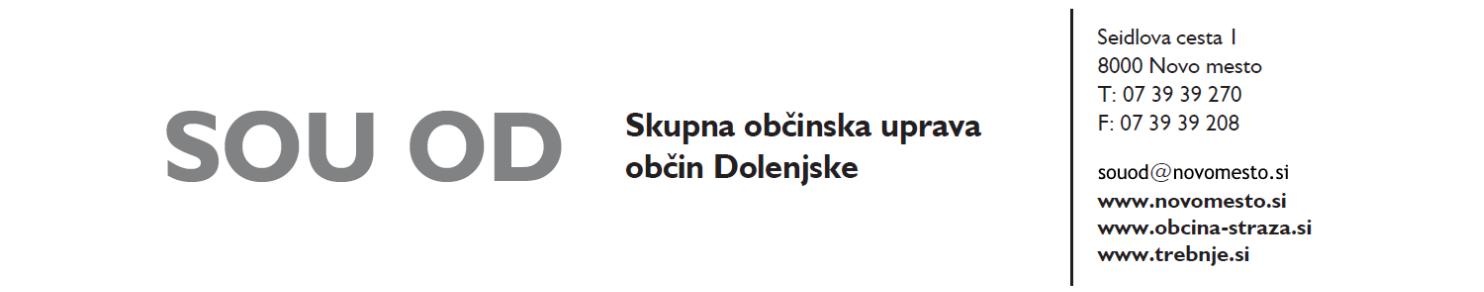 VLOGA ZA IZDAJO DOVOLJENJA ZA ZAPORO CESTE(delna ali popolna zapora ceste in drugih javnih prometnih površin zaradi del na cesti ali prireditveVlagam(o) zahtevo za izdajo dovoljenja za delno / popolno zaporo ceste, dela ceste, javne površine, pločnika idr. v zvezi z(kratek opis izvajanja del/prireditve)PRILOGE:prometno tehnična dokumentacija – elaborat,pooblastilo koncesionarju (CGP-GIP, d. o. o.) za izvedbo zapore ceste terdokazilo o plačilu upravne takse oziroma dokazilo o statusu društva v javnem interesu.Št. dokumenta 021-1/2020-06, izdaja 1, veljavno od 24. 2. 2020Upravna taksa se za vlogo in dovoljenje (dela na cesti) plača v vrednosti, ki je določena v Zakonu o upravnih taksah (ZUT, Uradni list RS, št. 106/10 in 32/16), skladno s tarifno št. 1 (4,50 €) (ID takse 300) in 30 c/č (25,00 €) (ID takse 304), torej v skupni višini 29,50 €.Upravna taksa se za vlogo in dovoljenje (prireditev na cesti) plača v vrednosti, ki je določena v Zakonu o upravnih taksah (ZUT, Uradni list RS, št. 106/10 in 32/16), skladno s tarifno št. 1 (4,50 €) (ID takse 300) in 30 d/e (40,00 €) (ID takse 303), torej v skupni višini 44,50 €.Upravna taksa se lahko plača tudi na IBAN: SI56 0128 5485 0309 128; BIC banke: BSLJSI2X; referenca: SI11 75850-7111002- 37102000.INVESTITOR/ORGANIZATOR PRIREDITVE:naziv organizacije (v primeru fizične osebe ime in priimek)sedež/naslovpoštna številka in poštamatična številka (v primeru fizične osebe EMŠO)davčna številkazastopnik/pooblaščenecnaslov zastopnika/pooblaščencatelefon/e-poštaOdgovorna oseba investitorja/organizatorja:Številka telefona:Izvajalec del:Odgovorna oseba:Številka telefona:Izvajalec zapore:CGP-GIP, D. O. O.Odgovorna oseba:DUŠAN RESNIKŠtevilka telefona:051 380 069Številka ceste:Stacionaža zapore (začetek):Stacionaža zapore (konec):Parcelna številka:Katastrska občina:Velikost zasedene površine:Pričetek zapore (datum/ura):Zaključek zapore (datum/ura):Delovni čas izvajanja del/prireditve:Vrsta zapore (delna/popolna):Relacija obvoza:Opomba:Datum:Podpis, žig